Name : _____________________                      Date:________________Write a story problem that can be solved using the number sentence 10 x 4 = ___. Solve.________________________________________________________________________________________________________________________________________________________________________________________________________Find the product:                                      3.    Find the product:2 x 8 = ______                                                   5 x 6 =_______ 4.Find the missing factor:                               5. Find the quotient:      3 x _____= 21                                                    35 ÷ 5 = _____8. Write the multiplication sentence for this array.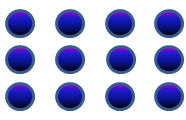 9.  Write a division number sentence to go with this picture.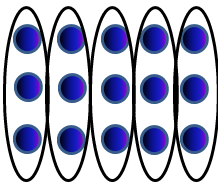 10. Draw an array to show 6 x 7. Then solve.11. Write a number sentence. Then solve: How many total legs are on 5 dogs if each dog has 4 legs?Answer:____ legs12. Solve this problem. Show your strategies for solving: Connor has 48 apples. He separated the apples equally into 6 crates. How many apples are there in each crate?Answer:_____apples